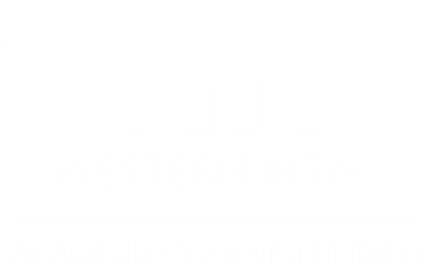 Contact informationContact informationContact informationPhone6809 6250Fax6809 7259Argus emailWNSWLHD-ccdubdiab@health.nsw.gov.auOther emailPersonnelPersonnelPersonnelManager of departmentMarisa BoltonType of health professionalsEndocrinologistsDiabetes EducatorPaediatricianPodiatristDietitianAboriginal Health PractitionerHealth professionalsEndocrinologist Dr Ted Wu (1.5 days monthly and telehealth weekly), Dr Jencia Wong (1.5 days monthly plus telehealth 2 hours / week) Nurse Manager/Diabetes Educator Marisa BoltonDiabetes Educator Ruth Hamilton (FT), Jayne Nichols (PT)Clare Tancred (PT)Aboriginal Health Practitioner – Debbie Beahan & Craig JohnsonPaediatrician – Dr Jacky Askwith (2 days per month)Dietitians –Elesha O’Conner & Ellen Payne (2 days / week)For advice after hours, contact:No After-Hours ServiceOther informationOther informationOther informationThe following referrals will be put on a waiting list (which may be 12-18 mths) – Type 2 Diabetes HbA1c<9%(86mmol/mol) on suboptimal oral agents.  These may be offered a Dietitian and/or Education appointment while waiting for clinic appointment.  Please send separate referral if this is indicated.Patients from Bourke, Brewarrina, Enngonia should be referred to local visiting EndocrinologistPatients from Mudgee, Gulgong and Rylstone should be referred to Endocrinologist that provides telehealth to Mudgee GP surgeriesPatients from Lighting Ridge, Walgett, Goodooga should be referred to Endocrinologist that provides telehealth to this areaPlease note patient will be seen 6 monthly face to face by Endocrinologist (unless Pregnant) – if more frequent appointments are necessary review telehealth appointments will be offered.   Patients will be discharged from Endocrinologist at the discretion of the Endocrinologist.  A letter will be sent back to the referring Doctor after every consultation.The above are for guidance and requirements based on individual considerations can always be discussedThe following referrals will be put on a waiting list (which may be 12-18 mths) – Type 2 Diabetes HbA1c<9%(86mmol/mol) on suboptimal oral agents.  These may be offered a Dietitian and/or Education appointment while waiting for clinic appointment.  Please send separate referral if this is indicated.Patients from Bourke, Brewarrina, Enngonia should be referred to local visiting EndocrinologistPatients from Mudgee, Gulgong and Rylstone should be referred to Endocrinologist that provides telehealth to Mudgee GP surgeriesPatients from Lighting Ridge, Walgett, Goodooga should be referred to Endocrinologist that provides telehealth to this areaPlease note patient will be seen 6 monthly face to face by Endocrinologist (unless Pregnant) – if more frequent appointments are necessary review telehealth appointments will be offered.   Patients will be discharged from Endocrinologist at the discretion of the Endocrinologist.  A letter will be sent back to the referring Doctor after every consultation.The above are for guidance and requirements based on individual considerations can always be discussedThe following referrals will be put on a waiting list (which may be 12-18 mths) – Type 2 Diabetes HbA1c<9%(86mmol/mol) on suboptimal oral agents.  These may be offered a Dietitian and/or Education appointment while waiting for clinic appointment.  Please send separate referral if this is indicated.Patients from Bourke, Brewarrina, Enngonia should be referred to local visiting EndocrinologistPatients from Mudgee, Gulgong and Rylstone should be referred to Endocrinologist that provides telehealth to Mudgee GP surgeriesPatients from Lighting Ridge, Walgett, Goodooga should be referred to Endocrinologist that provides telehealth to this areaPlease note patient will be seen 6 monthly face to face by Endocrinologist (unless Pregnant) – if more frequent appointments are necessary review telehealth appointments will be offered.   Patients will be discharged from Endocrinologist at the discretion of the Endocrinologist.  A letter will be sent back to the referring Doctor after every consultation.The above are for guidance and requirements based on individual considerations can always be discussed